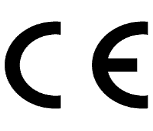                                          14Fabricant: SC MAR & PET GRUP SRL, Romania, comuna Draganesti, jud Prahova, tel:0733106935, fax:40213310048, e-mail:partener@marpet.ro Cod Ferestre/usi de exterior, din PVC, profil Rehau Rehau Euro Design 70, clasa B, compuse din unul, doua sau mai multe canate compartimentate prin montanti ficsi  si/sau mobili, cod M&PR-E70-34Nr. Dec perform   034SR EN 14351-1:2006+A2:2016Caracteristici de performanta:Rezistenta la incarcarea data de vant       C3Etanseitate la apa                                      8APermeabilitate la aer                                 4Rezistenta dispozitivelor de siguranta   vpa (350N)Performanta acustica                    32dB(-1;-5)Transmitanta termica                    1,3W/m2KReactie la foc                                 B s2 d0Substante periculoase                   npdUtilizari prevazute: comunicare in zone de locuinte si comerciale